                                                                                                                                                                                                                                                                                                              ИНФОРМАЦИОННЫЙ БЮЛЛЕТЕНЬСЕГОДНЯ В НОМЕРЕ:РЕШЕНИЯ СОВЕТА ДЕПУТАТОВ:1. от 13.05.2022 № 86 «Об информации об исполнении бюджета ореховского сельского поселения за 1 квартал 2022 года»2. от 13.05.2022 № 87 «О внесении изменений в решение Совета депутатов Ореховского сельского поселения Галичского муниципального района от 29.10.2021 года № 51 «Об утверждении Положения о муниципальной службе в Ореховском сельском поселении галичского муниципального района Костромской области »;3. от 13.05.2022 № 88 «О внесении изменений в решение Совета депутатов Ореховского сельского поселения от 30.06.2017 года № 85»;РОССИЙСКАЯ ФЕДЕРАЦИЯРОССИЙСКАЯ ФЕДЕРАЦИЯКОСТРОМСКАЯ ОБЛАСТЬГАЛИЧСКИЙ МУНИЦИПАЛЬНЫЙ РАЙОНСОВЕТ ДЕПУТАТОВОРЕХОВСКОГО СЕЛЬСКОГО ПОСЕЛЕНИЯРЕШЕНИЕот «13»    мая    2022 года   № 86         «Об информации об исполнениибюджета Ореховского сельскогопоселения за 1 квартал 2022 года»            Рассмотрев информацию администрации сельского поселения об исполнении бюджета Ореховского сельского поселения за 1 квартал 2022 года, Совет депутатов сельского поселения отмечает следующее.            За 1 квартал  2022 года в бюджет сельского поселения поступило доходов  2 123 803,43 рублей, что составляет  22,7% годового плана поступления доходов.                В структуре собственных доходов бюджета сельского поселения преобладают налоговые доходы – 96,4% , из них  НДФЛ- 27%; акцизы- 53%; земельный налог- 14,2%, налог на совокупный доход- 2%, налог на имущество физических лиц- 0,2%. В неналоговые доходы входят доходы, получаемые в виде арендной платы, а также средства от продажи права на заключение договоров аренды за земли, находящиеся в собственности сельских поселений (за исключением земельных участков муниципальных бюджетных и автономных учреждений) – 3%, доходы, поступающие в порядке возмещения расходов, понесенных в связи с эксплуатацией имущества сельских поселений – 0,6.            Фактическое поступление собственных доходов за 1 квартал 2022 года в сравнении с тем же периодом прошлого года увеличилось на 15,4% или на 183,8 тыс. рублей. Увеличение поступлений в бюджет сельского поселения произошло за счет акцизов на сумму 131624,31 руб.; налога на совокупный доход на сумму 16706,57 руб.;  земельного налога на сумму 42221,61 руб.; доходов, поступающих в порядке возмещения расходов, понесенных в связи с эксплуатацией имущества сельских поселений на сумму 8900,00 руб.    Уменьшение поступлений в бюджет произошло за счет налога на доходы физических лиц на сумму 12885,63 руб.; налога на имущество физических лиц на сумму 2785,80 руб.                Расходы бюджета сельского поселения за 1 квартал 2022 года  исполнены в объеме 2 506 506,76 рубль, или 23,9% к утвержденному годовому плану.               Расходы бюджета сельского поселения по разделам функциональной классификации «Общегосударственные вопросы» профинансированы на 22,1%;  «Национальная оборона» на 12,3%; «Национальная безопасность и правоохранительная деятельность» на 0%,  «Национальная экономика» на 16,2%, «Жилищно - коммунальное хозяйство»  на  74,8%,  «Культура» на 42,3%, по разделу «Социальная политика» на 23,8%.                Учитывая вышеизложенное, Совет депутатов РЕШИЛ:               1. Принять к сведению информацию администрации сельского поселения  об исполнении бюджета за 1 квартал  2022 года по доходам в сумме 2 123 803,43 руб., по расходам  2 506 506,76 руб., в том числе расходы на денежное содержание муниципальных служащих и работников казенных учреждений сельского поселения в сумме  587 074,21 руб. с численностью работающих 8,5 штатных единиц, дефицит бюджета 382 703,33 руб.              2. Администрации сельского поселения продолжить работу по мобилизации налоговых и неналоговых доходов в бюджет сельского поселения.              3. Настоящее решение вступает в силу со дня  его подписания и подлежит официальному опубликованию (обнародованию) в  информационном бюллетене «Сельские новости».              Глава сельского поселения                                                                  А.Н.ТимофеевРОССИЙСКАЯ ФЕДЕРАЦИЯКОСТРОМСКАЯ ОБЛАСТЬГАЛИЧСКИЙ МУНИЦИПАЛЬНЫЙ РАЙОНСОВЕТ ДЕПУТАТОВОРЕХОВСКОГО СЕЛЬСКОГО ПОСЕЛЕНИЯРЕШЕНИЕот «13» мая 2022 года № 87            О внесении изменений в решение Совета депутатов Ореховского сельского поселения Галичского муниципального районаот 29.10.2021 года № 51 «Об утверждении Положенияо муниципальной службе в Ореховском сельском  поселении Галичского муниципального района Костромской области»В целях приведения муниципального правового акта Совета депутатов Ореховского сельского поселения Галичского муниципального района в соответствие с действующим законодательством, Совет депутатов сельского поселения РЕШИЛ:1. Внести в решение Совета депутатов Ореховского сельского поселения от 29 октября  2021 года № 51 «Об утверждении Положения о муниципальной службе в Ореховском сельском  поселении Галичского муниципального района Костромской области» (далее – Положение),  следующие изменения:1.1. Пункт 13 части 1 раздела 2 Положения признать утратившим силу. 	2. Настоящее решение вступает в силу со дня его официального опубликования (обнародования).Глава сельского поселения                                                                                             А.Н. ТимофеевРОССИЙСКАЯ ФЕДЕРАЦИЯКОСТРОМСКАЯ ОБЛАСТЬГАЛИЧСКИЙ МУНИЦИПАЛЬНЫЙ РАЙОНСОВЕТ ДЕПУТАТОВОРЕХОВСКОГО СЕЛЬСКОГО ПОСЕЛЕНИЯР Е Ш Е Н И Е от 13  мая  2022 года  № 88О внесении изменений в решение Совета депутатов Ореховского сельского поселения от 30.06.2017 года № 85В целях приведения муниципального нормативного правового акта сельского поселения в соответствие с действующим законодательством, Совет депутатов Ореховского сельского поселения РЕШИЛ:1. Внести в ПОРЯДОК установления размера платы за пользование жилыми помещениями для нанимателей жилых помещений по договорам социального найма и договорам найма жилых помещений муниципального жилищного фонда Ореховского сельского поселения, утвержденный решением Совета депутатов Ореховского сельского поселения «Об установлении размера платы за пользование жилым помещением для нанимателей жилых помещений по договорам социального найма и договорам найма жилых помещений муниципального жилого фонда Ореховского сельского поселения Галичского муниципального района Костромской области» от 30.06.2017 года  № 85  (далее – Порядок), следующие изменения:1.1. абзац 7 подпункта 2.1. пункта 2 Порядка изложить в новой редакции:«Кс – коэффициент соответствия платы, установить единый для граждан в размере 0.2»;1.2. абзац 4 пункта 3 Порядка изложить в новой редакции:«К1 – коэффициент, характеризующий качество жилого помещения, установить в размере: 0.8 – для деревянных домов, 1.3 – для кирпичных домов;».1.3. абзац 3 подпункта 2.2. пункта 2 Порядка изложить в новой редакции:«СРс - средняя цена  на вторичном рынке жилья в муниципальном образовании, в котором находится жилое помещение муниципального жилищного фонда, предоставляемое по договорам социального найма и договорам найма жилых помещений. Средняя цена  общей площади на вторичном рынке жилья  по Костромской области по данным Управления федеральной службы государственной статистики Костромской области в 4 квартале 2021 года составляет 51209, 85 рублей.»2. Решение Совета депутатов Ореховского сельского поселения от 31 марта 2022 г. № 79 «О внесении изменений в решение Совета депутатов Ореховского сельского поселения от 30.06.2017 года № 85 признать утратившим силу.3. Настоящее решение вступает в силу со дня его официального опубликования (обнародования), но не ранее 1 июля 2022 года..Глава сельского поселения:                                                             А.Н.ТимофеевУчредитель: Совет депутатов Ореховского сельского поселения                                                                                   Выходит по мере необходимости   Галичского   муниципального района Костромской области.Издается  с 22 сентября 2006 года                                                                                                                                     № 07 (271)  16 мая 2022 г.Информационный бюллетень учрежден Советом депутатов Ореховского  сельского поселения.Адрес: 157215,  Костромская область, Галичский район, с. Орехово, ул. Советская, д. 12.                Телефон: (494 37) 3-12-05                                                                                                                                                                  Тираж 7 экземпляров.Ответственный за выпуск:  С.Ю.Лебедева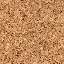 